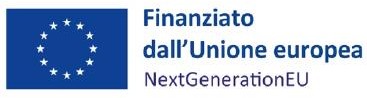 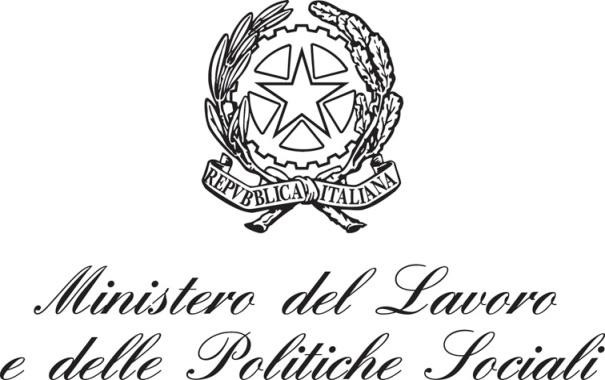 Direzione generale per la lotta alla povertà e per la programmazione socialeAvviso pubblico per la presentazione di Proposte di intervento da parte degli Ambiti Sociali Territoriali da finanziare nell’ambito del Piano Nazionale di Ripresa e Resilienza (PNRR), Missione 5 “Inclusione e coesione”, Componente 2 "Infrastrutture sociali, famiglie, comunità e terzo settore”, Sottocomponente 1 “Servizi sociali, disabilità e marginalità sociale”, Investimento 1.1 - Sostegno alle persone vulnerabili e prevenzione dell’istituzionalizzazione degli anziani non autosufficienti, Investimento 1.2 - Percorsi di autonomia per persone con disabilità, Investimento 1.3 - Housing temporaneo e stazioni di posta, finanziato dall’Unione europea – Next generation Eu. SCHEDA PROGETTO1.1.2- Autonomia degli anziani non autosufficientiDati identificativiStruttura organizzativo-gestionale di progettoSecondo quanto previsto dall’Avviso 1/2022 all’art. 5, comma 3 e all’art. 12, comma 1, il soggetto attuatore è tenuto a garantire adeguata capacità amministrativa e tecnica per tutta la durata dell’intervento.In sede di domanda di ammissione a finanziamento il soggetto attuatore dichiara “di disporre delle competenze, risorse e qualifiche professionali, sia tecniche che amministrative, necessarie per portare a termine il progetto e assicurare il raggiungimento di eventuali milestone e target associati” e si impegna a “mantenere per tutta la durata del progetto una struttura organizzativa adeguata in relazione alla natura, alla dimensione territoriale e alla durata dell’intervento”.Fornire una descrizione della struttura organizzativa deputata alla gestione del progetto anche in termini di numero delle risorse professionali coinvolte, indicando la qualifica, le funzioni/ruoli (es. attivazione, attuazione, monitoraggio, rendicontazione e controllo, ecc.) e specificando le competenze possedute.In caso di presenza di più ATS si chiede di specificare le funzioni e i ruoli svolti da ciascuno.La struttura organizzativa indicata dovrà essere tale da garantire un’adeguata capacità di gestione ed attuazione della proposta progettuale per tutta la sua durata.La struttura organizzativa dovrà contemplare una figura specifica di riferimento responsabile per la valutazione dei bisogni sociosanitari, affinché l’intervento sia del tutto coerente e rispondente al bisogno della persona, nel quadro di un piano di assistenza individualizzata. La struttura organizzativa dovrà contemplare la presenza di una figura specifica di riferimento responsabile del procedimento nell’ambito degli aspetti infrastrutturali.(max 3000 caratteri)Analisi del contesto e del fabbisognoCon riferimento al progetto, fornire una descrizione del contesto di riferimento che caratterizza e nel quale opera l’ATS/Comune/Associazione di ATS in termini di offerta e qualità dei servizi sociali erogati e del fabbisogno del territorio (quantitativo e qualitativo) ed in relazione al gap tra la situazione attuale e i risultati che dovranno essere raggiunti tramite l’attivazione dell’intervento.(max 1500 caratteri)Descrizione del progetto4.1 ObiettiviFornire una descrizione dei contenuti della proposta progettuale, in coerenza con l’analisi dei fabbisogni, mettendo in evidenza come il progetto contribuisca al raggiungimento degli obiettivi del sub-investimento nel territorio di riferimento e del target associato al sub-investimento in termini di beneficiari. Declinare gli obiettivi con riferimento sia agli interventi destinati agli spazi abitativi, anche in rete, pubblici e/o privati sia agli interventi volti alla continuità dell’assistenza sociosanitaria e del rafforzamento dei sevizi di domiciliarità. Segnalare se è previsto un collegamento con iniziative progettuali sviluppate sull’intervento 1.1.3(max 3000 caratteri)4.2 Azioni e attività4.3 Modalità di attuazione e rispetto delle linee di indirizzo e degli standard nazionaliSpecificare le modalità di attuazione del progetto e la coerenza rispetto alle Linee di indirizzo per i progetti di vita indipendente adottate con il DPCM 21 novembre 2019 e alla Legge di Bilancio 2022 (Legge 234 del 30 dicembre 2021, articolo 1, commi da 162 a 168). Nell’esposizione, evidenziare anche l’eventuale adozione di misure specifiche di assistenza personale quali il sostegno alle attività di inclusione sociale e relazionale o il trasporto sociale.Indicare inoltre se si intende ricorrere al coinvolgimento e alla partecipazione di Enti del Terzo Settore nell’erogazione delle prestazioni.(max 3000 caratteri)4.4 Risultati attesiFornire una descrizione dei risultati (qualitativi e quantitativi) che attraverso la proposta progettuale si intendono conseguire. Illustrare in particolare:a) l’eventuale mantenimento, oltre la conclusione dell’intervento, dei benefici del progetto (in termini di autonomia e di continuità assistenziale) per gli individui coinvolti e per il territorio;b) l’eventuale adozione di strumenti utili alla replicabilità/trasferibilità dell’intervento, anche mediante azioni di valutazione.Compilare infine la griglia sottostante.(max 2000 caratteri)Indicare il numero di beneficiari previsti nel progetto per tipologia di azione e tipologia di interventoPiano finanziarioIl Piano finanziario è da compilare in base a quanto previsto dall’art. 9 “Spese ammissibili” dell’Avviso 1/2022 e dalla Circolare MEF-RGS n. 4 del 18/01/2022.Note al Piano finanziarioDa compilare nel caso in cui si volessero fornire elementi informativi di dettaglio in relazione alle attività e relative voci di costo.(max 1000 caratteri)CronoprogrammaI progetti possono essere attivati nel II trimestre giugno 2022 e devono essere completati entro il primo semestre del 2026. Entro il 31 marzo 2026 dovranno essere comunicati i risultati relativi agli esiti dei progetti selezionati e attivati.Inserire una “x” in corrispondenza dei trimestri di realizzazione delle attività.1.1 Anagrafica dell’Ambito territoriale candidato1.1 Anagrafica dell’Ambito territoriale candidatoCUP del progettoTipologia EnteDenominazione EnteCodice ATSATS AssociatiEnte proponenteComuni aderenti Posta elettronica PEC1.2 Informazioni sul Referente per l’implementazione del progetto1.2 Informazioni sul Referente per l’implementazione del progettoReferente progettoQualifica TelefonoPosta elettronica PECA - Progetti diffusi, appartamenti singoli non integrati in una struttura residenziale (se si barra l’opzione A.1. è necessario barrare l’opzione A.2. e viceversa)A - Progetti diffusi, appartamenti singoli non integrati in una struttura residenziale (se si barra l’opzione A.1. è necessario barrare l’opzione A.2. e viceversa)A - Progetti diffusi, appartamenti singoli non integrati in una struttura residenziale (se si barra l’opzione A.1. è necessario barrare l’opzione A.2. e viceversa)A.1 – Riqualificazione degli spazi abitativi e dotazione strumentale tecnologica atta a garantire l’autonomia dell’anziano e il collegamento alla rete dei servizi integrati sociali e sociosanitari per la continuità assistenziale A.1 – Riqualificazione degli spazi abitativi e dotazione strumentale tecnologica atta a garantire l’autonomia dell’anziano e il collegamento alla rete dei servizi integrati sociali e sociosanitari per la continuità assistenziale A.2 – Potenziamento della rete integrata dei servizi legati alla domiciliaritàB - Progetti diffusi, gruppi di appartamenti non integrati in una struttura residenziale (se si barra l’opzione B.1. è necessario barrare l’opzione B.2. e viceversa)B - Progetti diffusi, gruppi di appartamenti non integrati in una struttura residenziale (se si barra l’opzione B.1. è necessario barrare l’opzione B.2. e viceversa)B - Progetti diffusi, gruppi di appartamenti non integrati in una struttura residenziale (se si barra l’opzione B.1. è necessario barrare l’opzione B.2. e viceversa)B.1 – Realizzazione di investimenti infrastrutturali per la riqualificazione degli immobili in gruppi di appartamenti autonomi, corredati da dotazione strumentale tecnologica atta a garantire l’autonomia dell’anziano e il collegamento alla rete dei servizi integrati sociali e sociosanitari per la continuità assistenzialeB.1 – Realizzazione di investimenti infrastrutturali per la riqualificazione degli immobili in gruppi di appartamenti autonomi, corredati da dotazione strumentale tecnologica atta a garantire l’autonomia dell’anziano e il collegamento alla rete dei servizi integrati sociali e sociosanitari per la continuità assistenzialeB.2 – Potenziamento della rete integrata dei servizi legati alla domiciliaritàC - Riconversione di strutture residenziali pubbliche (se si barra l’opzione C.1. è necessario barrare l’opzione C.2. e viceversa)C - Riconversione di strutture residenziali pubbliche (se si barra l’opzione C.1. è necessario barrare l’opzione C.2. e viceversa)C - Riconversione di strutture residenziali pubbliche (se si barra l’opzione C.1. è necessario barrare l’opzione C.2. e viceversa)C.1 – Realizzazione di investimenti infrastrutturali per la riqualificazione di strutture residenziali pubbliche in gruppi di appartamenti autonomi dotati di strumentazione tecnologica innovativa, atta a garantire l’autonomia dell’anziano e il collegamento alla rete dei servizi integrati sociali e sociosanitari per la continuità assistenzialeC.1 – Realizzazione di investimenti infrastrutturali per la riqualificazione di strutture residenziali pubbliche in gruppi di appartamenti autonomi dotati di strumentazione tecnologica innovativa, atta a garantire l’autonomia dell’anziano e il collegamento alla rete dei servizi integrati sociali e sociosanitari per la continuità assistenzialeC.2 – Potenziamento della rete integrata dei servizi legati alla domiciliarità Tipologia di azioneTipologia di interventoTipologia di interventoTotale numero beneficiariTipologia di azione1. Investimenti e dotazione tecnologica2. Potenziamento rete serviziTotale numero beneficiariA - Progetti diffusi (appartamenti singoli non integrati in una struttura residenzialeB - Progetti diffusi, (gruppi di appartamenti non integrati in una struttura residenzialeC - Riconversione di strutture residenziali pubblicheTotale numero di beneficiari% dei beneficiari raggiunti dall’intervento rispetto al numero dei potenziali beneficiari nel territorio% dei beneficiari raggiunti dall’intervento rispetto al numero dei potenziali beneficiari nel territorio% dei beneficiari raggiunti dall’intervento rispetto al numero dei potenziali beneficiari nel territorioScheda n. 2 - Piano finanziarioScheda n. 2 - Piano finanziarioScheda n. 2 - Piano finanziarioScheda n. 2 - Piano finanziarioScheda n. 2 - Piano finanziarioScheda n. 2 - Piano finanziarioScheda n. 2 - Piano finanziarioScheda n. 2 - Piano finanziarioScheda n. 2 - Piano finanziarioScheda n. 2 - Piano finanziario1.1.2- Autonomia degli anziani non autosufficienti1.1.2- Autonomia degli anziani non autosufficienti1.1.2- Autonomia degli anziani non autosufficienti1.1.2- Autonomia degli anziani non autosufficienti1.1.2- Autonomia degli anziani non autosufficienti1.1.2- Autonomia degli anziani non autosufficienti1.1.2- Autonomia degli anziani non autosufficienti1.1.2- Autonomia degli anziani non autosufficienti1.1.2- Autonomia degli anziani non autosufficienti1.1.2- Autonomia degli anziani non autosufficientiAzioni (art. 6, comma 3)Attività (art. 6, comma 3) Tipologia di costoVoci di costo(art. 9, comma 3)Unità di misura(“n. risorse umane”, “n. affidamenti”, ecc.)QuantitàCosto unitarioCosto unitarioTOTALETOTALE€ € € € € € € € € € € € € € € € € € € € € € € € € € € € € € € € € € € € € € € € € € € € € € € € € € € € € € € € € € € € € € € € € € € € € € € € € € € € € € € € TotaleTotaleTotaleTotaleTotaleTotale€ Scheda 3 - CronoprogrammaScheda 3 - CronoprogrammaScheda 3 - CronoprogrammaScheda 3 - CronoprogrammaScheda 3 - CronoprogrammaScheda 3 - CronoprogrammaScheda 3 - CronoprogrammaScheda 3 - CronoprogrammaScheda 3 - CronoprogrammaScheda 3 - CronoprogrammaScheda 3 - CronoprogrammaScheda 3 - CronoprogrammaScheda 3 - CronoprogrammaScheda 3 - CronoprogrammaScheda 3 - CronoprogrammaScheda 3 - CronoprogrammaScheda 3 - CronoprogrammaScheda 3 - CronoprogrammaScheda 3 - Cronoprogramma1.1.2- Autonomia degli anziani non autosufficienti1.1.2- Autonomia degli anziani non autosufficienti1.1.2- Autonomia degli anziani non autosufficienti1.1.2- Autonomia degli anziani non autosufficienti1.1.2- Autonomia degli anziani non autosufficienti1.1.2- Autonomia degli anziani non autosufficienti1.1.2- Autonomia degli anziani non autosufficienti1.1.2- Autonomia degli anziani non autosufficienti1.1.2- Autonomia degli anziani non autosufficienti1.1.2- Autonomia degli anziani non autosufficienti1.1.2- Autonomia degli anziani non autosufficienti1.1.2- Autonomia degli anziani non autosufficienti1.1.2- Autonomia degli anziani non autosufficienti1.1.2- Autonomia degli anziani non autosufficienti1.1.2- Autonomia degli anziani non autosufficienti1.1.2- Autonomia degli anziani non autosufficienti1.1.2- Autonomia degli anziani non autosufficienti1.1.2- Autonomia degli anziani non autosufficienti1.1.2- Autonomia degli anziani non autosufficientiTotale20222023202320232023202420242024202420252025202520252026TotaleIII TRIMIV TRIMI TRIMII TRIMIII TRIMIV TRIMI TRIMII TRIMIII TRIMIV TRIMI TRIMII TRIMIII TRIMIV TRIMI TRIMII TRIMA – Progetti diffusi (appartamenti singoli non integrati in una struttura residenziale)A.1 – Riqualificazione degli spazi abitativi e dotazione strumentale tecnologica A.2 – Potenziamento della rete integrata dei servizi legati alla domiciliaritàB - Progetti diffusi (gruppi di appartamenti non integrati in una struttura residenziale)B.1 – Realizzazione di investimenti infrastrutturali per la riqualificazione degli immobili in gruppi di appartamenti autonomi, corredati da dotazione strumentale tecnologicaB.2 – Potenziamento della rete integrata dei servizi legati alla domiciliaritàC - Riconversione di strutture residenziali pubblicheC.1 – Realizzazione di investimenti infrastrutturali per la riqualificazione di strutture residenziali pubbliche in gruppi di appartamenti autonomi dotati di strumentazione tecnologicaC.2 – Potenziamento della rete integrata dei servizi legati alla domiciliarità Target beneficiari
(Indicare il numero di beneficiari del progetto nei trimestri in cui è articolato il cronoprogramma)00000000000000000